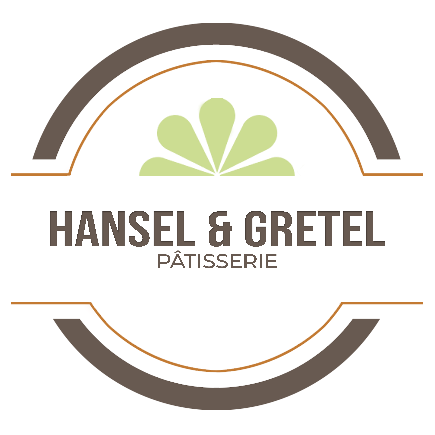 Soumission d’un gâteauProfil clientInformations sur le gâteau souhaitéInformations supplémentaires :Restrictions alimentaires :Si vous possédez des images d’inspirations, faites-nous les parvenir avec le formulaire à l’adresse courriel.**Veuillez noter un délai de 48 heure ouvrable avant de recevoir votre soumission ! **Toute commande de moins de 10 jours de délai auront un supplément de 10$Veuillez compter environ 14 jours pour une commande ou contactez-nous au (418) 914-3509Nous vous remercions pour votre intérêt et recommuniquerons avec vous dans les plus brefs délais ! Merci,La pâtisserie Hansel & Gretel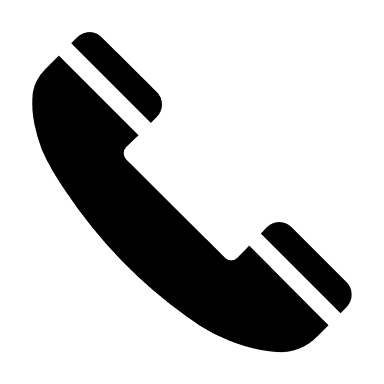   TÉL : (418) 914-3509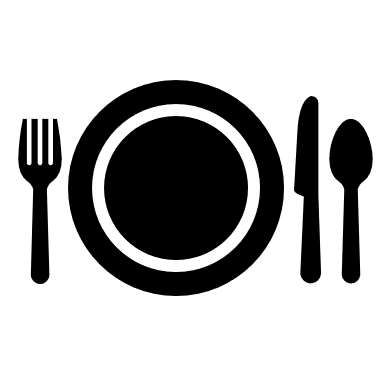 750 Côte de la Pente-douce, Suite 207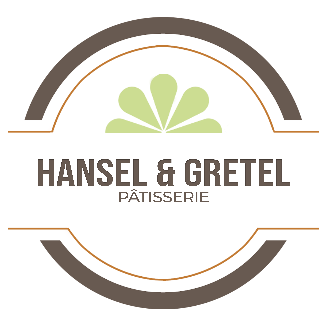 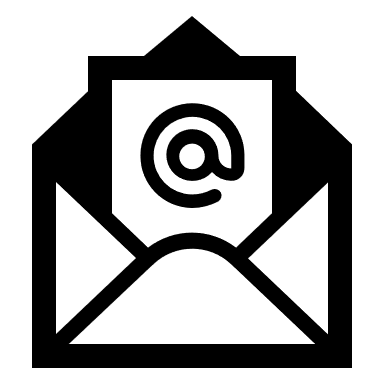 Patisserie.hanselgretel@gmail.comPrénom :Nom :Adresse :Adresse :Ville : Code Postal :Téléphone : Adresse courriel :Date de la commande (jour/mois/année) :Nombre de personne (nombre précis) :Saveur de la pâte :Saveur du crémage :Désirez-vous du fondant?Surplus intérieur (facultatif) :Couleurs du gâteau :Inscription sur le gâteau :Nombre d’étages (2 étages = minimum 20 personnes) Nombre d’étages (2 étages = minimum 20 personnes) 